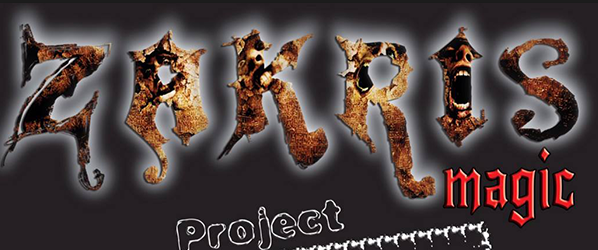 Zakris, ο διάδοχος του Uri Geller*Τον Zakris** ή αλλιώς Γιώργο Κριτζά τον γνωρίσαμε μέσα από το reality του ΑΝΤ1 «ο διάδοχος του Uri Geller», όπου και κέρδισε επάξια τον τίτλο. Βλέποντας τον Zakris η αίσθηση που είχαμε ήταν ότι αυτός ο άνθρωπος εξέπεμπε μια εσωτερική δύναμη και έναν μυστικισμό. Θεώρησα σημαντικό να του πάρω συνέντευξη ώστε να τον γνωρίσουμε καλύτερα και σαν άνθρωπο. Με χαρά δέχτηκε να δώσει αυτήν την συνέντευξη.Λοιπόν Zakris…. Επειδή έγινες ευρέως γνωστός μέσα από το reality δε θα μπορούσα να μην αρχίσω τη συνέντευξη ρωτώντας σε, τι αποκόμισες από αυτή την εμπειρία και τις αλλαγές που έφερε στη ζωή σου η νίκη στο show.Η συμμετοχή μου στο «Διάδοχο του Uri Geller» ήταν μοναδική και ιδιαίτερη εμπειρία για μένα. Μου δόθηκε η ευκαιρία να παρουσιάσω στο ευρύ κοινό ένα μέρος της δουλειάς μου και να ζήσω πρωτόγνωρα συναισθήματα. Το να βλέπω ότι οι άνθρωποι που δε με γνώριζαν προσωπικά, με στηρίζουν και αποδέχονται αυτό που κάνω…. Μπορώ να σου πω ότι με συγκίνησε πιο πολύ κι από τη νίκη μου. Η αγάπη αυτή του κόσμου με βοήθησε να μείνω συγκεντρωμένος στο στόχο μου και να θέλω να βελτιώνομαι πιο πολύ κάθε φορά. Μια από τις αλλαγές που έφερε στη ζωή μου αυτή η νίκη… είναι αναμφισβήτητα  η αναγνωρισιμότητα. Όμως από μόνη της δεν αρκεί. Χρειάζεται προσπάθεια και σταθερά βήματα για να μπορέσεις να το υποστηρίξεις και να το εξελίξεις όλο αυτό. Είναι μια αρχή αλλά αν επαναπαυτεί κανείς και μείνει σε αυτό χωρίς να προσπαθεί να κάνει πράγματα… δεν έχει κανένα νόημα.Πολλοί πιστεύουν ότι είσαι άνθρωπος με υπερφυσικές δυνάμεις. Τι έχεις να πεις πάνω σ’αυτό?Πιστεύω ότι όλοι οι άνθρωποι έχουμε ιδιαίτερες δυνάμεις εκ φύσεως. Απλώς κάποιοι το αναγνωρίζουν και το εξελίσσουν και κάποιοι άλλοι δε μπαίνουν στη διαδικασία να το ψάξουν. Οι δυνάμεις όμως υπάρχουν είτε είναι σε καταστολή είτε όχι… Η δική μου δουλειά απαιτεί να αναγνωρίσω αυτές τις δυνάμεις στον εαυτό μου και δουλεύω πάνω σε αυτό. Ένα magic trick είναι κάποιες φορές συνδυασμός τεχνάσματος αλλά και απαραίτητα έκτης αίσθησης για να διεκπεραιωθεί. Παρόλα αυτά αφήνω τον κόσμο να κρίνει κατά πόσο αυτό που βλέπει είναι πραγματικότητα ή τέχνασμα. Η πραγματική αλήθεια βρίσκεται κάπου στη μέση…Από ό,τι έχω δει αυτά τα χρόνια που είμαι μαζί σου στις παραστάσεις, έχεις δημιουργήσει μια ομάδα με την οποία κάνετε μαζί παραστάσεις. Θέλεις να μας μιλήσεις γι’αυτό?Το Zakris Team δε θα μπορούσα να πω έτσι απλά ότι είναι η ομάδα του Zakris. Για μένα αυτά τα άτομα αποτελούν τη δεύτερη οικογένειά μου. Περνάμε τις περισσότερες ώρες της μέρας μαζί κάνοντας πρόβες και δουλεύοντας για τις παραστάσεις μας με υπομονή και επιμονή. Υπάρχει εμπιστοσύνη που είναι απαραίτητη γιατί πολλές φορές πραγματοποιούμε δύσκολα και επικίνδυνα εγχειρήματα στα show μας και το ότι εμπιστευόμαστε τη ζωή μας ο ένας στον άλλον, δεν είναι υπερβολή.Κλείνοντας, θα ήθελα να στείλεις το δικό σου μήνυμα αισιοδοξίας μέσω των δύσκολων καιρών που περνάει η χώρα μας…Δύσκολοι καιροί υπήρχαν και θα υπάρχουν πάντα. Το θέμα είναι εμείς τι κάνουμε για να αντιμετωπίσουμε την οποιαδήποτε δυσκολία. Πιστεύω ότι τα χρήματα δεν είναι απαραίτητα για να είναι κάποιος ευτυχισμένος. Θεωρώ ότι αν υπάρχει καλή διάθεση, ο κόσμος μπορεί να περνάει πολύ όμορφα και με απλά πράγματα… Με καλή διάθεση λοιπόν και θετική στάση μπορούμε να χαρούμε τη ζωή αξιοπρεπώς. Γι αυτό μην αφήνετε κανέναν να σας επηρεάζει αρνητικά.Αγαπητοί/ές αναγνώστες/ριες, σε αυτό το σημείο δεν έχουμε παρά να ευχαριστήσουμε τον Zakris για το χρόνο του και να του ευχηθούμε καλή επιτυχία σε ό,τι κάνει.		Συνέντευξη από την  Μαρίνα Μπαλασάκη, γ’γυμ/σίου ΚΣΗ* https://en.wikipedia.org/wiki/Uri_Geller** http://www.neakriti.gr/?page=newsdetail&DocID=1255507&srv=94